ALLEGATO AOGGETTO: Avviso selezione interno a- ESPERTI E TUTOR nell’ambito del Piano Scuola per l’Estate 2024 per la realizzazione di percorsi educativi e formativi per il potenziamento delle competenze, l’inclusione e la socialità nel periodo di sospensione estiva delle lezioni. CUP G34C24000170006TITOLO DEL PROGETTO: INSIEME PER CRESCEREAl Dirigente Scolasticodell’Istituto Comprensivo Como Nord_ l _ sottoscritt _  _________________________________________________________________nat_ a _______________________________ (provincia di _______ ) il ____________________e residente in ________________________________________________ (provincia di _______ )c.a.p. ___________ via _____________________________________________________ n.____tel.	______________________ e-mail ______________________________________________CHIEDEdi partecipare, con riguardo al Progetto “INSIEME PER CRESCERE” alla procedura di selezione, mediante valutazione comparativa, per il conferimento dell’incarico di :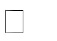 _ l _ sottoscritt _ , consapevole delle sanzioni penali previste dall’art. 76 del DPR n. 445/2000 per le ipotesi di falsità in atti e dichiarazioni mendaci,Dichiara sotto la propria responsabilitàdi essere cittadin_ italian_ ;di godere dei diritti politici;di non aver subito condanne penali ovvero di avere i seguenti procedimenti penali in corso: _______________________________________________________________ ;di essere in possesso dei requisiti di accesso, richiesti nell’avviso relativo alla presente procedura di selezione, come specificato nell’allegato curriculum vitae;di non essere collegato, per nessuna ragione, a Ditte o Società interessate alla partecipazione alla gara per la fornitura delle opere e dei beni, relativa al Progetto summenzionato._l _ sottoscritt_ dichiara di aver preso visione e di accettare integralmente le disposizioni e le condizioni previste nell’Avviso pubblico di selezione.A tal fine dichiara i seguenti titoli e indica il punteggio abbinato sulla base di quanto stabilito nei criteri di selezione dell’avviso. Si RIPORTA ALLEGATO B RELATIVO ALLA GRIGLIA DEI CRITERI DI SELEZIONEALLEGATO B Si allega:Allegato C Dichiarazioni di inconferibilità – incompatibilità Curriculum vitae formato europeoCopia del documento di riconoscimentoData _______________________	In fede   ________________________ALLEGATO CDICHIARAZIONE SULL’INSUSSISTENZA DI CAUSE DI INCONFERIBILITA’ E DI INCOMPATIBILITA’ DI CUI ALL’ARTICOLO 20, COMMA 1, DEL DECRETO LEGISLATIVO 8 APRILE 2013, N. 39Il/La sottoscritto/a____________________________________________nato/a ____________________________ il_______________in relazione all’incarico di _____________Consapevole delle responsabilità e delle sanzioni penali stabili dalla legge per le false attestazioni e dichiarazioni mendaci (artt. 75 e 76 D.P.R. n. 445/2000), sotto la propria responsabilità                                                                       DICHIARADi non incorrere in alcuna delle cause di inconferibilità e di incompatibilità previste dal decreto legislativo 8 aprile 2013, n. 39.Il/La sottoscritto/a si impegna, altresì, a comunicare tempestivamente eventuali variazioni del contenuto della presente dichiarazione e a rendere, nel caso, una nuova dichiarazione sostitutiva.La presente dichiarazione è resa ai sensi e per gli effetti di cui all’art. 20 del citato decreto legislativo n. 39/2013.Data___________________ firma____________________________________________ Ai sensi degli art. 46 e 47 del DPR 28.12.2000 n. 445, consapevole della responsabilità penale cui può andare incontro in caso di affermazioni mendaci ai sensi dell'art. 76 del medesimo DPR 445/2000 dichiara di avere la necessaria conoscenza della piattaforma PNNR e di quant’altro occorrente per svolgere con correttezza tempestività ed efficacia i compiti inerenti la figura professionale per la quale si partecipa ovvero di acquisirla nei tempi previsti dall’incarico Data___________________ firma____________________________________________ Il/la sottoscritto/a, ai sensi della legge 196/03, autorizza e alle successive modifiche e integrazioni GDPR 679/2016, autorizza l’istituto IC COMO NORD al trattamento dei dati contenuti nella presente autocertificazione esclusivamente nell’ambito e per i fini istituzionali della Pubblica Amministrazione Data___________________               firma____________________________________________DA COMPILARE Solo per i candidati ESPERTIALLEGATO D MODULO (1/2/3/4)__________________________________DESCRIZIONE PROGETTO______________FINALITA’__________________________STRUMENTI________________________CALENDARIO_______________________1.Sulle ali della fantasiaespertotutor2.Mi attivo e mi divertoespertotutor3.Piccoli Esploratori cresconoespertotutor4.Sport insiemeespertotutor1° Titoli di studio - nell'ambito dei settori coerenti con le aree tematiche oggetto della selezione1° Titoli di studio - nell'ambito dei settori coerenti con le aree tematiche oggetto della selezione1° Titoli di studio - nell'ambito dei settori coerenti con le aree tematiche oggetto della selezione1° Titoli di studio - nell'ambito dei settori coerenti con le aree tematiche oggetto della selezione1° Titoli di studio - nell'ambito dei settori coerenti con le aree tematiche oggetto della selezioneVALUTAZIONE A CARICO DEL CANDIDATOVALUTAZIONE A CARICO DELLA SCUOLALaurea nell’ambito di appartenenza110 e lode110 e lode110 e lode35Laurea nell’ambito di appartenenza11011011030Laurea nell’ambito di appartenenzaDa 105 a 109Da 105 a 109Da 105 a 10925Laurea nell’ambito di appartenenzaDa 100 a 104Da 100 a 104Da 100 a 10420Laurea nell’ambito di appartenenzaFino a 99Fino a 99Fino a 9915Laurea in altro ambito110 e lode110 e lode110 e lode30Laurea in altro ambito11011011025Laurea in altro ambitoDa 105 a 109Da 105 a 109Da 105 a 10920Laurea in altro ambitoDa 100 a 104Da 100 a 104Da 100 a 10415Master almeno annuali nell’ambito di pertinenzaMaster almeno annuali nell’ambito di pertinenzaMaster almeno annuali nell’ambito di pertinenzaMaster almeno annuali nell’ambito di pertinenza6Master almeno annuali in altro ambitoMaster almeno annuali in altro ambitoMaster almeno annuali in altro ambitoMaster almeno annuali in altro ambito4Dottorato di ricerca afferente la tipologia del moduloDottorato di ricerca afferente la tipologia del moduloDottorato di ricerca afferente la tipologia del moduloDottorato di ricerca afferente la tipologia del modulo6Dottorato di ricerca in ambito affineDottorato di ricerca in ambito affineDottorato di ricerca in ambito affineDottorato di ricerca in ambito affine4Dottorato di ricerca in altro ambitoDottorato di ricerca in altro ambitoDottorato di ricerca in altro ambitoDottorato di ricerca in altro ambito12° Titoli culturali- nell'ambito dei settori coerenti con le aree tematiche oggetto della selezione2° Titoli culturali- nell'ambito dei settori coerenti con le aree tematiche oggetto della selezione2° Titoli culturali- nell'ambito dei settori coerenti con le aree tematiche oggetto della selezione2° Titoli culturali- nell'ambito dei settori coerenti con le aree tematiche oggetto della selezione2° Titoli culturali- nell'ambito dei settori coerenti con le aree tematiche oggetto della selezioneVALUTAZIONE A CARICO DEL CANDIDATOVALUTAZIONE A CARICO DELLA SCUOLACorsi di formazione nell’ambito di pertinenzaCorsi di formazione nell’ambito di pertinenza1 punto per corsoMax 4 punti1 punto per corsoMax 4 punti1 punto per corsoMax 4 puntiCorsi di formazione in altro ambitoCorsi di formazione in altro ambito1 punto per corsoMax 4 punti1 punto per corsoMax 4 punti1 punto per corsoMax 4 puntiCertificazione nell’ambito di pertinenzaCertificazione nell’ambito di pertinenza444Certificazione in ambito affineCertificazione in ambito affine222Certificazione in altro ambitoCertificazione in altro ambito111Conoscenza delle lingue livello C1 certificata da enti riconosciuti ai sensi dell’ art.2 decreto Miur del 7/03/2012 e 10/03/2022 n.62Conoscenza delle lingue livello C1 certificata da enti riconosciuti ai sensi dell’ art.2 decreto Miur del 7/03/2012 e 10/03/2022 n.621 punto per certificazioneMax 2 punti1 punto per certificazioneMax 2 punti1 punto per certificazioneMax 2 puntiEsperienza come docenza universitaria nell’ambito di pertinenzaEsperienza come docenza universitaria nell’ambito di pertinenza222Esperienza come docenza universitaria in altro ambitoEsperienza come docenza universitaria in altro ambito111Pubblicazione su rivista di settorePubblicazione su rivista di settore2 punti per pubblicazione fino a max 4 punti2 punti per pubblicazione fino a max 4 punti2 punti per pubblicazione fino a max 4 puntiPubblicazione su rivista generichePubblicazione su rivista generiche1 punto per pubblicazione fino a max 2 punti1 punto per pubblicazione fino a max 2 punti1 punto per pubblicazione fino a max 2 punti3° Esperienze professionali3° Esperienze professionali3° Esperienze professionali3° Esperienze professionali3° Esperienze professionaliVALUTAZIONE A CARICO DEL CANDIDATOVALUTAZIONE A CARICO DELLA SCUOLAPromozione/partecipazione ad attività di orientamentoPromozione/partecipazione ad attività di orientamentoPromozione/partecipazione ad attività di orientamento1 p.to per ogni esperienza max 2 punti1 p.to per ogni esperienza max 2 puntiAttività di docenza in corsi per il personale scolastico su tematiche attinenti l’incaricoAttività di docenza in corsi per il personale scolastico su tematiche attinenti l’incaricoAttività di docenza in corsi per il personale scolastico su tematiche attinenti l’incarico1 p.to per ogni esperienza max 2 punti1 p.to per ogni esperienza max 2 puntiEsperienze di coordinamento/organizzazione diretta di progettualità complesse (es. PON, PNRR,ERASMUS )Esperienze di coordinamento/organizzazione diretta di progettualità complesse (es. PON, PNRR,ERASMUS )Esperienze di coordinamento/organizzazione diretta di progettualità complesse (es. PON, PNRR,ERASMUS )1 p.to per ogni esperienza Max 2 punti1 p.to per ogni esperienza Max 2 puntiComponente NIV di IstitutoReferenti di plesso o altro incarico specifico attinenteComponente NIV di IstitutoReferenti di plesso o altro incarico specifico attinenteComponente NIV di IstitutoReferenti di plesso o altro incarico specifico attinente1 p.to per ogni anno max 4 punti1 p.to per ogni anno max 4 puntiIncarico di Funzione StrumentaleIncarico di Funzione StrumentaleIncarico di Funzione Strumentale1 p.to per ogni anno max 4 punti1 p.to per ogni anno max 4 puntiEsperienze come docente/tutor in progetti complessi (Pon, PNRR, Erasmus) Esperienze come docente/tutor in progetti complessi (Pon, PNRR, Erasmus) Esperienze come docente/tutor in progetti complessi (Pon, PNRR, Erasmus) 1 p.to per ogni esperienza max 4 punti1 p.to per ogni esperienza max 4 punti